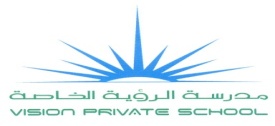 يجب أن نتعرف عدة نقاط مهمة :1-هذا الموضوع يطبق على الجملة الفعلية .2-الجملة الفعلية هي التي تبدأ بفعل .3-  تتكون الجملة الفعلية من ثلاث ا  (فعل  -    فاعل  -   مفعول به )4-في المبني للمعلوم يكون الفاعل معلوم  .____________________________________________________________________________ السؤال الأول  :حول الفعل المبني للمعلوم الى مبني للمجهول  :_:1-  جمع الحطاب القش    ................................................2-  كتب أحمد الدرس      ................................................3 - حفظ راشد الحديث     .............................................. 4-خبز الخباز الخبز       .................................................5-سمع الرجل القرآن      .................................................6- شكر المعلم التلاميذ     .................................................   السؤال الثاني   :     حول الفعل المبني للمجهول الى فعل مبني للمعلوم                   1-رسمت الوردة  ....................................................2- شرب الحليب......................................................3- كتب الدرس......................................................4-  حملت الحقيبة...................................................إعداد المعلمة سوسنب – كأنَّ الطبيعةُ لوحةٌ.           ( ................................................ )ج – إنَّ السؤالَ مفتاحَ العلم.       ( ................................................. )السؤال الرابع: أعرب ما تحته خط في الجملة التالية: ( إنَّ المبدعَ مساهمٌ في التقدمِ )- المبدعَ: ..............................................................................................................................................- مساهمٌ: ...............................................................................................................................................- التقدّمِ: .................................................................................................................................................